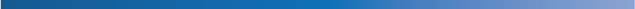 Version1.0This document is a template for creating a service design and transition package (SDTP).Comments & usage guidanceThis template provides a generic structure to be applied for defining and documenting a service design and transition package, which can be useful in a situation where a service provider is planning to extend their service portfolio and to implement a new service.For this template and its contents, the terminology (terms and definitions) according to FitSM-0 applies.		Document controlService overviewThe following general information acts as a starting point for the design and transition of a new (or changed) service.Business caseThe following business case has been developed to support informed decision-making with respect to the extension or change of the service portfolio from a strategic perspective:Service requirements analysisFollowing, the results of the service requirements analysis are summarized:Service architectureBased on the service specification, the service architecture provides an overview of the key (logical) service components and their dependencies to help better understand the structure and logical as well as technical setup of the service. High-level service architectureEnabling service componentsInsert a list of enabling service components, including a short description of each component and the function(s) it enables.Enhancing service componentsInsert a list of enhancing service components, including a short description of each component and the function(s) it enhances.Integration and dependenciesInsert a description and/or visualisation (figure) of the dependencies between the identified service components.Technical service architectureDescribe the technical service architecture, taking into consideration the following perspectives:Environmental architectureNetwork infrastructureHardwareSoftware / applicationsInformationService acceptance criteriaThe service acceptance criteria are based on the results from the requirements analysis and listed in the following table:Critical acceptance criteria according to the above table are regarded as show-stoppers. That means that, if any of the critical acceptance criteria is not achieved, the deployment of the service to the live environment will be delayed.Service transition planFollowing the service transition plan for the new or changed service:Document TitleDocument version1.0Release date20XX-07-29Service nameGeneral / initial service description(Potential) service customers and usersPart 1: The customer perspectivePart 1: The customer perspectivePart 1: The customer perspectivePart 1: The customer perspectivePart 1: The customer perspectiveStatus quo / current situation (baseline)Status quo / current situation (baseline)Describe the situation without the new or changed service, including potential pain points the service is intended to resolve or unexploited opportunities for the customer(s).Describe the situation without the new or changed service, including potential pain points the service is intended to resolve or unexploited opportunities for the customer(s).Describe the situation without the new or changed service, including potential pain points the service is intended to resolve or unexploited opportunities for the customer(s).Expected customer and user benefits / value propositionExpected customer and user benefits / value propositionDescribe how the new or changed service alleviates specific user pains and/or supports its intended customer(s) to exploit new opportunities.Describe how the new or changed service alleviates specific user pains and/or supports its intended customer(s) to exploit new opportunities.Describe how the new or changed service alleviates specific user pains and/or supports its intended customer(s) to exploit new opportunities.Part 2: The service provider perspectivePart 2: The service provider perspectivePart 2: The service provider perspectivePart 2: The service provider perspectivePart 2: The service provider perspectiveBest caseAverage caseWorst caseDemand assessmentDemand assessmentAssumptions and constraintsAssumptions and constraintsExpected organisational impact on the service providerExpected organisational impact on the service providerExpected financial impactExpensesExpected financial impactRevenueRisksRisksCategoryRequirementsWeightFunctional and technical service requirementsAvailability, continuity and performance-related service requirementsSecurity and data protection-related service requirementsUsability-related service requirementsOrganisational service requirementsCategoryAcceptance criteriaCritical?Functional and technical acceptance criteriaFunctionality to be effectively provided by the serviceOtherAvailability, continuity and performance-related acceptance criteriaSecurity and data protection-related acceptance criteriaUsability-related acceptance criteriaOrganisational acceptance criteriaCriteria for effective communicationCriteria for effective user or support staff trainingNumber of unachieved critical acceptance criteria preventing deployment1 or moreNumber of unachieved non-critical acceptance criteria preventing deploymentInsert numberPhaseActivities and timingResponsibilities (RACI)Links / references to other documentsSpecification, negotiation and agreementDevelopment and procurementTestingOperation with early life supportRegular operation